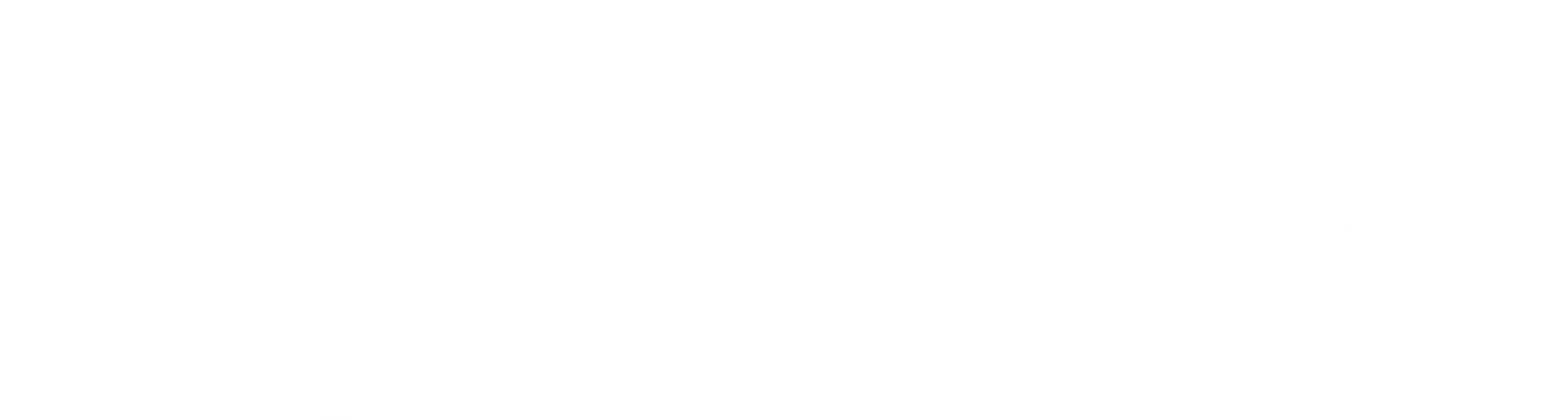 Contents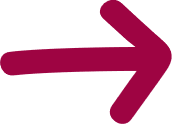 This procedural document includes general business rules and admission processes and procedures, along with scripting.These guidelines are to be utilized as the standard for all PSI global proctor instruction guides, which can be modified based on client preference/need. Online Proctoring Business Rules Use this interactive form to set your test rules
ExceptionsPlease review the guidelines below and ensure that you specify test taker allowances and accommodations. Please include any accommodations outside of the online proctoring rules that are listed, such as the use of screen readers, extra time allowances, parent/guardian assistance, the use of temporary ID’s etc.Other special accommodations allowed and/or not allowed:Admission Process / ID VerificationThis section will provide details regarding acceptable test taker identification.Important: Test takers must register for the test using their LEGAL first and last name as it appears on their government issued identification. All required identification below must match the first and last name under which the test taker is registered. Accepted name discrepancies (if allowed):Please note standard practice is that only one form of valid identification is needed when a test taker is taking an online proctored test. If the test taker fails to bring proper identification or the test taker names do not match, the test taker will not be allowed to test, and their test fee will not be refunded.Primary identification(Choose those that apply)PSI Internal Tech Support Hotline
Inside the U.S. (844) 267-1017 | Outside the U.S. 1-617-564-9052****International call charges might apply if you are calling outside the United States.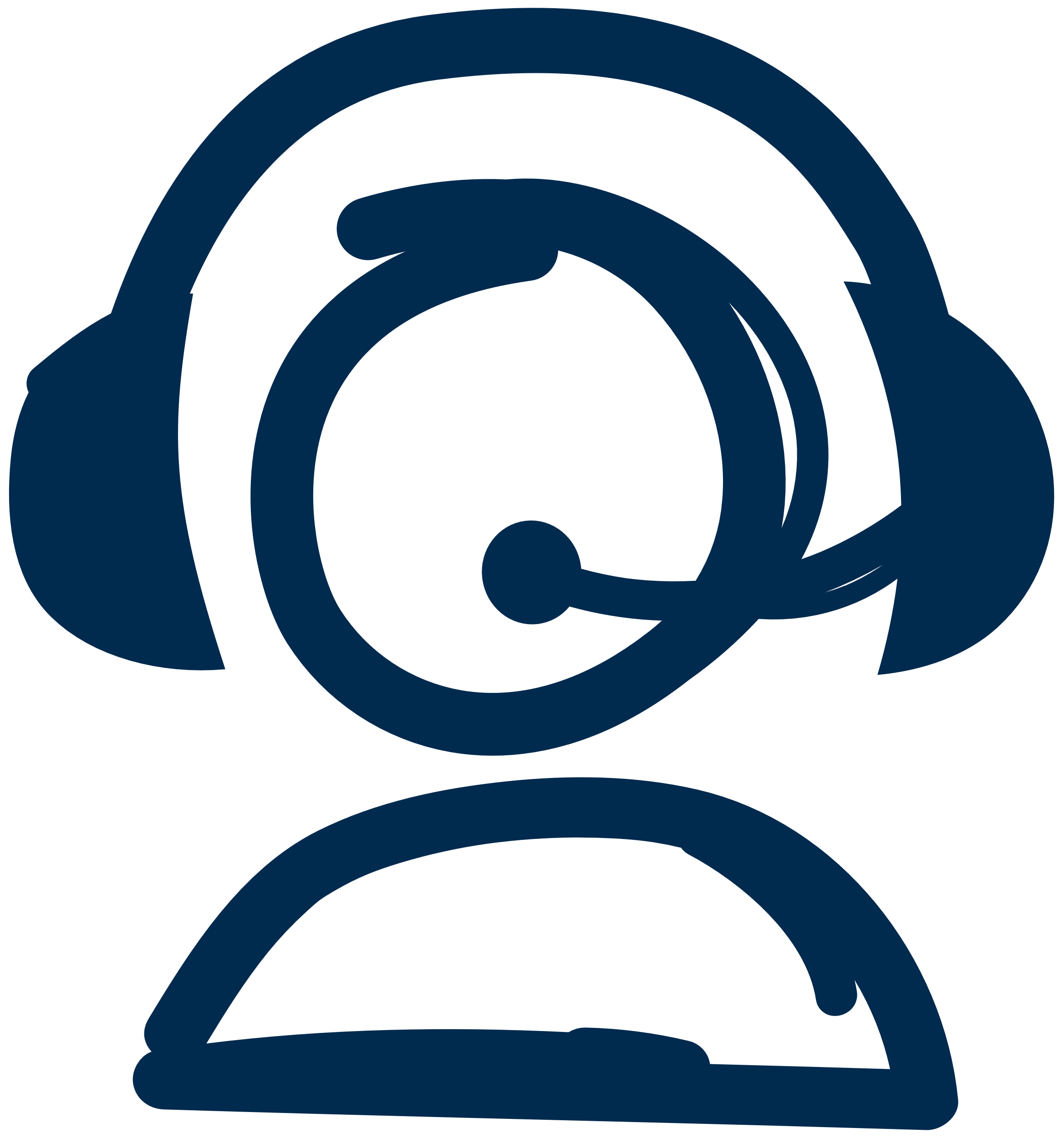 Online Chat
http://clientportal.softwaresecure.com/support/ Check-in process PSI Bridge™ guides the test taker through the check-in process, completing the compatibility check and the security checks, then submitting for proctor approval:Valid and current (not expired), government-issued, photo identificationSelfie picture (to compare with the photo id) Webcam scan of the room and workspace After check-in items are accepted by the proctor, the “Chat with Proctor” button becomes active, test taker reads and accepts onscreen Terms and Conditions and the Admission Rules pageAppendix A: Establish Proctoring Violations
And SeveritiesMinor violations – between 1 and 3 flagged warnings for a minor violation may occur before the test is terminated, as determined by the Client/Sponsor.Major Violations – only 1 flag will occur for a major violation before the test is terminated. An on-screen message will advise the test taker which rule was violated and that the test will be terminated. The Proctor will file an incident report and direct the test taker to the Client/Sponsor for any questions.Appendix B: Online Proctor Standard Scripting 

Scripting to be used by the online proctor to inform test takers before they take their test. PSI online proctors use one standard script for all clients   Send welcome message -- Please keep in mind, test takers may be very nervous and have various levels of test taking anxiety.

You can help put them at ease with your voice [tone/pitch], by exercising patience and even correctly spelling messages in the chat box helps.

And always... let test taker hear the smile in your voice!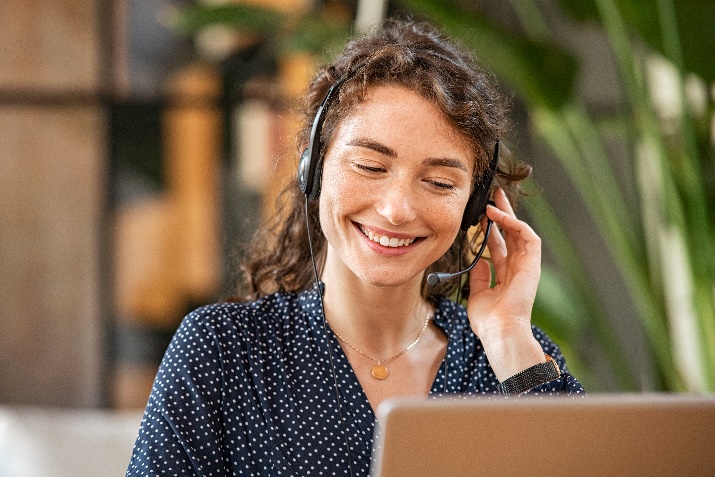 Opening welcome statement/scriptHello! I will be your live proctor for this test today. Please be aware your test timer does not begin until the admission process is complete, and I have released your test. If you have questions before or during the test, you can use the chat feature and I will be glad to assist you with any concerns not related to the content of your test.Optional scripting(Use only as needed)Copy/paste scripts are highlighted with a dotted border.  [Only if allowed]You are allowed to use either a dry erase board or two (2) sheets of scratch paper for this exam. Would you please show both the front and back of the noteboard or paper to the camera. Thank You![Only if allowed]You are allowed to use a pencil and paper for this exam. Would you please show both the front and back of the paper to the camera. hank You![Only if allowed]You are allowed to have a glass of water or water bottle without any label. If you have either of these, please show me. Thank You![Only if allowed]You are allowed to use reference books/materials. Please hold up each book to the webcam and flip through the pages to show there are no loose papers or sticky notes in the book. Handwritten notes already in the book are allowed, however, no writing in the book is allowed during the exam. 
Religious headwear (if worn by the test taker) Will you please, kindly confirm your headwear is worn for religious purposes?
Wait for response then send the follow-up script:Thank You! You do not need to remove it, but please keep it on for the duration of the exam.Last message  If you encounter an issue with your test and you are not able to chat with me, please put both hands up to the camera above the monitor to make me aware that there is an issue.  
You can also exit the browser and reconnect immediately to continue the session. If you are still unable to log back into your test, you may reach out to the Technical Helpdesk team at: (844) 267-1017, or to chat at: http://clientportal.softwaresecure.com/support/You are now ready to…
Release the test
Last message to send – after you release the test:
Thank you and we wish you a successful test! You may close the chat and begin your test. If you need to contact me, please click the “Chat with Proctor” option in the test toolbar.Exam completionYour exam is now complete! You are not allowed to take a picture or print the confirmation page. Once you are done reading the results page, please let me know so I can close the exam.Wait for Response - Send the follow-up script:You will receive an email notification from the Exam Sponsor that will include further instructions regarding test scores and/or next steps.Optional Script – Use Only if Item was Allowed  
Will you please rip/tear up the used scratch paper in front of the webcam. 
Thank You!Will you please clear/wipe off the dry erase board in front of the webcam. 
Thank You!Final message I will now mark your session as complete. Thank you for testing with PSI. Have a nice day!Implementation GuideDefine Your Test Policies and Procedures 

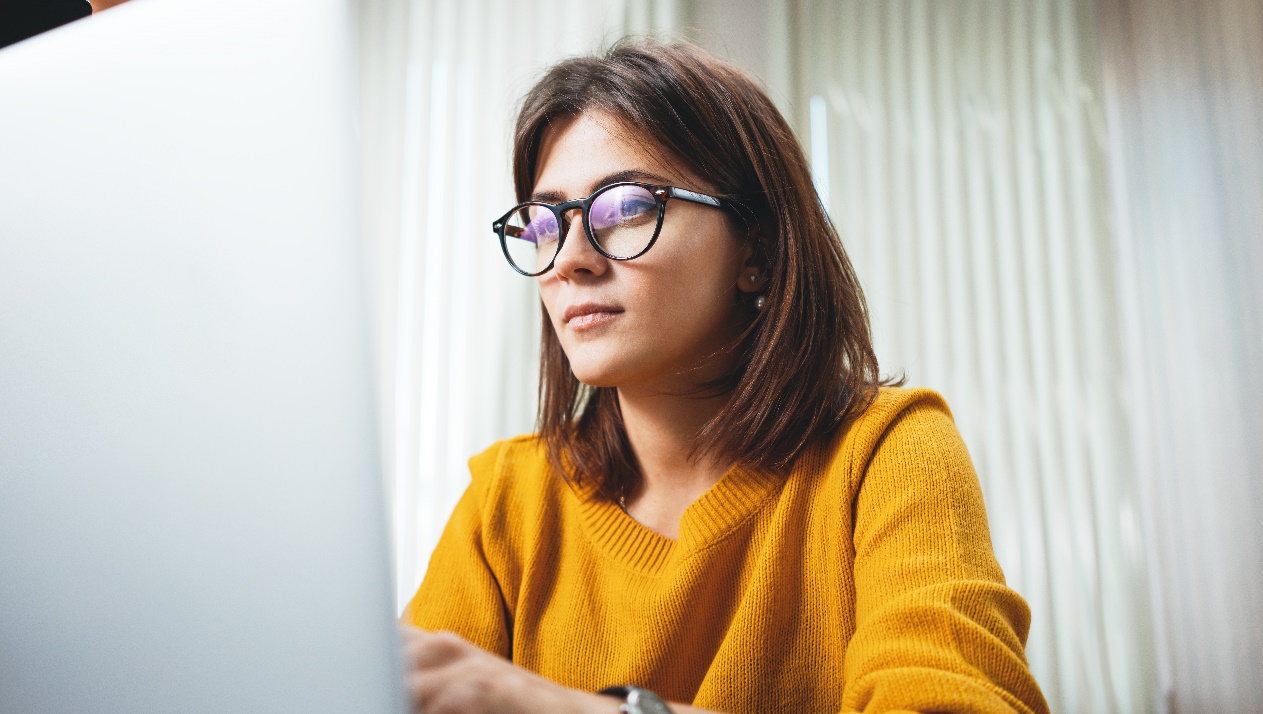 Where people meet potentialClient NameExam NameAcronymDuration (mins)Will test takers see their pass/fail information on screen at the end of 
the assessment?Will test takers see their pass/fail information on screen at the end of 
the assessment?Will test takers see their pass/fail information on screen at the end of 
the assessment?Will test takers see their pass/fail information on screen at the end of 
the assessment?Will test takers see their pass/fail information on screen at the end of 
the assessment?Will test takers see their pass/fail information on screen at the end of 
the assessment?Will test takers see their pass/fail information on screen at the end of 
the assessment?Will test takers see their pass/fail information on screen at the end of 
the assessment?Will test takers see their pass/fail information on screen at the end of 
the assessment?Will test takers see their pass/fail information on screen at the end of 
the assessment?Will test takers see their pass/fail information on screen at the end of 
the assessment?Will test takers see their pass/fail information on screen at the end of 
the assessment?Will test takers see their pass/fail information on screen at the end of 
the assessment?NoNoYesYesYesYesYesYesYesWhat is the number of ID’s required? (Standard for online proctoring is one)What is the number of ID’s required? (Standard for online proctoring is one)What is the number of ID’s required? (Standard for online proctoring is one)What is the number of ID’s required? (Standard for online proctoring is one)What is the number of ID’s required? (Standard for online proctoring is one)What is the number of ID’s required? (Standard for online proctoring is one)What is the number of ID’s required? (Standard for online proctoring is one)What is the number of ID’s required? (Standard for online proctoring is one)What is the number of ID’s required? (Standard for online proctoring is one)What is the number of ID’s required? (Standard for online proctoring is one)What is the number of ID’s required? (Standard for online proctoring is one)What is the number of ID’s required? (Standard for online proctoring is one)What is the number of ID’s required? (Standard for online proctoring is one)Will test takers be allowed to take breaks?Will test takers be allowed to take breaks?Will test takers be allowed to take breaks?Will test takers be allowed to take breaks?Will test takers be allowed to take breaks?Will test takers be allowed to take breaks?Will test takers be allowed to take breaks?Will test takers be allowed to take breaks?Will test takers be allowed to take breaks?Will test takers be allowed to take breaks?Will test takers be allowed to take breaks?Will test takers be allowed to take breaks?Will test takers be allowed to take breaks?NoNoYesYesYesYesYesYesYesIf yes, how long will the test taker be allowed to leave?If yes, how long will the test taker be allowed to leave?If yes, how long will the test taker be allowed to leave?If yes, how long will the test taker be allowed to leave?If yes, how long will the test taker be allowed to leave?If yes, how long will the test taker be allowed to leave?If yes, how long will the test taker be allowed to leave?If yes, how long will the test taker be allowed to leave?If yes, how long will the test taker be allowed to leave?If yes, how long will the test taker be allowed to leave?If yes, how long will the test taker be allowed to leave?If yes, how long will the test taker be allowed to leave?Does your test have scheduled breaks? (e.g. associated with a break in test sections) and/or will your test takers be allowed to take unscheduled breaks (i.e. at the test taker’s request, on demand)?Does your test have scheduled breaks? (e.g. associated with a break in test sections) and/or will your test takers be allowed to take unscheduled breaks (i.e. at the test taker’s request, on demand)?Does your test have scheduled breaks? (e.g. associated with a break in test sections) and/or will your test takers be allowed to take unscheduled breaks (i.e. at the test taker’s request, on demand)?Does your test have scheduled breaks? (e.g. associated with a break in test sections) and/or will your test takers be allowed to take unscheduled breaks (i.e. at the test taker’s request, on demand)?Does your test have scheduled breaks? (e.g. associated with a break in test sections) and/or will your test takers be allowed to take unscheduled breaks (i.e. at the test taker’s request, on demand)?Does your test have scheduled breaks? (e.g. associated with a break in test sections) and/or will your test takers be allowed to take unscheduled breaks (i.e. at the test taker’s request, on demand)?Does your test have scheduled breaks? (e.g. associated with a break in test sections) and/or will your test takers be allowed to take unscheduled breaks (i.e. at the test taker’s request, on demand)?Does your test have scheduled breaks? (e.g. associated with a break in test sections) and/or will your test takers be allowed to take unscheduled breaks (i.e. at the test taker’s request, on demand)?Does your test have scheduled breaks? (e.g. associated with a break in test sections) and/or will your test takers be allowed to take unscheduled breaks (i.e. at the test taker’s request, on demand)?Does your test have scheduled breaks? (e.g. associated with a break in test sections) and/or will your test takers be allowed to take unscheduled breaks (i.e. at the test taker’s request, on demand)?Does your test have scheduled breaks? (e.g. associated with a break in test sections) and/or will your test takers be allowed to take unscheduled breaks (i.e. at the test taker’s request, on demand)?Does your test have scheduled breaks? (e.g. associated with a break in test sections) and/or will your test takers be allowed to take unscheduled breaks (i.e. at the test taker’s request, on demand)?Does your test have scheduled breaks? (e.g. associated with a break in test sections) and/or will your test takers be allowed to take unscheduled breaks (i.e. at the test taker’s request, on demand)?ScheduledScheduledScheduledScheduledScheduledScheduledUnscheduledUnscheduledUnscheduledUnscheduledUnscheduledWill test takers be allowed to have reference materials?Will test takers be allowed to have reference materials?Will test takers be allowed to have reference materials?Will test takers be allowed to have reference materials?Will test takers be allowed to have reference materials?Will test takers be allowed to have reference materials?Will test takers be allowed to have reference materials?Will test takers be allowed to have reference materials?Will test takers be allowed to have reference materials?Will test takers be allowed to have reference materials?Will test takers be allowed to have reference materials?Will test takers be allowed to have reference materials?Will test takers be allowed to have reference materials?NoNoYesYesYesYesYesYesYesYesIf yes, what materials are allowed?	If yes, what materials are allowed?	If yes, what materials are allowed?	If yes, what materials are allowed?	If yes, what materials are allowed?	If yes, what materials are allowed?	If yes, what materials are allowed?	If yes, what materials are allowed?	If yes, what materials are allowed?	If yes, what materials are allowed?	If yes, what materials are allowed?	If yes, what materials are allowed?	If yes, what materials are allowed?	Will test takers be allowed to use scratch paper?Will test takers be allowed to use scratch paper?Will test takers be allowed to use scratch paper?Will test takers be allowed to use scratch paper?Will test takers be allowed to use scratch paper?Will test takers be allowed to use scratch paper?Will test takers be allowed to use scratch paper?Will test takers be allowed to use scratch paper?Will test takers be allowed to use scratch paper?Will test takers be allowed to use scratch paper?Will test takers be allowed to use scratch paper?Will test takers be allowed to use scratch paper?Will test takers be allowed to use scratch paper?NoNoYesYesYesYesYesIf yes, how many sheets of papers?If yes, how many sheets of papers?If yes, how many sheets of papers?If yes, how many sheets of papers?If yes, how many sheets of papers?If yes, how many sheets of papers?If yes, how many sheets of papers?If yes, how many sheets of papers?If yes, how many sheets of papers?Will test takers be allowed to use their personal calculators?Will test takers be allowed to use their personal calculators?Will test takers be allowed to use their personal calculators?Will test takers be allowed to use their personal calculators?Will test takers be allowed to use their personal calculators?Will test takers be allowed to use their personal calculators?Will test takers be allowed to use their personal calculators?Will test takers be allowed to use their personal calculators?Will test takers be allowed to use their personal calculators?Will test takers be allowed to use their personal calculators?Will test takers be allowed to use their personal calculators?Will test takers be allowed to use their personal calculators?Will test takers be allowed to use their personal calculators?NoNoYesYesYesYesYesIf yes, please describe any restrictions (non-programmable / other (e.g. graphing))If yes, please describe any restrictions (non-programmable / other (e.g. graphing))If yes, please describe any restrictions (non-programmable / other (e.g. graphing))If yes, please describe any restrictions (non-programmable / other (e.g. graphing))If yes, please describe any restrictions (non-programmable / other (e.g. graphing))If yes, please describe any restrictions (non-programmable / other (e.g. graphing))If yes, please describe any restrictions (non-programmable / other (e.g. graphing))If yes, please describe any restrictions (non-programmable / other (e.g. graphing))If yes, please describe any restrictions (non-programmable / other (e.g. graphing))If yes, please describe any restrictions (non-programmable / other (e.g. graphing))If yes, please describe any restrictions (non-programmable / other (e.g. graphing))If yes, please describe any restrictions (non-programmable / other (e.g. graphing))If yes, please describe any restrictions (non-programmable / other (e.g. graphing))Will test takers be allowed to use a whiteboard?Will test takers be allowed to use a whiteboard?Will test takers be allowed to use a whiteboard?Will test takers be allowed to use a whiteboard?Will test takers be allowed to use a whiteboard?Will test takers be allowed to use a whiteboard?Will test takers be allowed to use a whiteboard?Will test takers be allowed to use a whiteboard?Will test takers be allowed to use a whiteboard?Will test takers be allowed to use a whiteboard?Will test takers be allowed to use a whiteboard?Will test takers be allowed to use a whiteboard?Will test takers be allowed to use a whiteboard?NoNoYesYesYesYesYesWill test takers be allowed to drink water? (not as an accommodation)Will test takers be allowed to drink water? (not as an accommodation)Will test takers be allowed to drink water? (not as an accommodation)Will test takers be allowed to drink water? (not as an accommodation)Will test takers be allowed to drink water? (not as an accommodation)Will test takers be allowed to drink water? (not as an accommodation)Will test takers be allowed to drink water? (not as an accommodation)Will test takers be allowed to drink water? (not as an accommodation)Will test takers be allowed to drink water? (not as an accommodation)Will test takers be allowed to drink water? (not as an accommodation)Will test takers be allowed to drink water? (not as an accommodation)Will test takers be allowed to drink water? (not as an accommodation)Will test takers be allowed to drink water? (not as an accommodation)NoNoYesYesYesYesYesIf yes please describe any restrictions (e.g., clear bottle/glass only).If yes please describe any restrictions (e.g., clear bottle/glass only).If yes please describe any restrictions (e.g., clear bottle/glass only).If yes please describe any restrictions (e.g., clear bottle/glass only).If yes please describe any restrictions (e.g., clear bottle/glass only).If yes please describe any restrictions (e.g., clear bottle/glass only).If yes please describe any restrictions (e.g., clear bottle/glass only).If yes please describe any restrictions (e.g., clear bottle/glass only).If yes please describe any restrictions (e.g., clear bottle/glass only).If yes please describe any restrictions (e.g., clear bottle/glass only).If yes please describe any restrictions (e.g., clear bottle/glass only).If yes please describe any restrictions (e.g., clear bottle/glass only).If yes please describe any restrictions (e.g., clear bottle/glass only).Will test takers be allowed to eat food? (not as an accommodation)Will test takers be allowed to eat food? (not as an accommodation)Will test takers be allowed to eat food? (not as an accommodation)Will test takers be allowed to eat food? (not as an accommodation)Will test takers be allowed to eat food? (not as an accommodation)Will test takers be allowed to eat food? (not as an accommodation)Will test takers be allowed to eat food? (not as an accommodation)Will test takers be allowed to eat food? (not as an accommodation)Will test takers be allowed to eat food? (not as an accommodation)Will test takers be allowed to eat food? (not as an accommodation)Will test takers be allowed to eat food? (not as an accommodation)Will test takers be allowed to eat food? (not as an accommodation)Will test takers be allowed to eat food? (not as an accommodation)NoNoYesYesYesYesYesIf yes, please describe any restrictions (e.g., no wrappers).If yes, please describe any restrictions (e.g., no wrappers).If yes, please describe any restrictions (e.g., no wrappers).If yes, please describe any restrictions (e.g., no wrappers).If yes, please describe any restrictions (e.g., no wrappers).If yes, please describe any restrictions (e.g., no wrappers).If yes, please describe any restrictions (e.g., no wrappers).If yes, please describe any restrictions (e.g., no wrappers).If yes, please describe any restrictions (e.g., no wrappers).If yes, please describe any restrictions (e.g., no wrappers).If yes, please describe any restrictions (e.g., no wrappers).If yes, please describe any restrictions (e.g., no wrappers).If yes, please describe any restrictions (e.g., no wrappers).Other personal items (e.g. medications, masks)Other personal items (e.g. medications, masks)Other personal items (e.g. medications, masks)Other personal items (e.g. medications, masks)Other personal items (e.g. medications, masks)Other personal items (e.g. medications, masks)Other personal items (e.g. medications, masks)Other personal items (e.g. medications, masks)Other personal items (e.g. medications, masks)Other personal items (e.g. medications, masks)Other personal items (e.g. medications, masks)Other personal items (e.g. medications, masks)Other personal items (e.g. medications, masks)Other personal items (e.g. medications, masks)NoNoYesYesYesYesYesIf yes, what items are allowed?If yes, what items are allowed?If yes, what items are allowed?If yes, what items are allowed?If yes, what items are allowed?If yes, what items are allowed?If yes, what items are allowed?If yes, what items are allowed?If yes, what items are allowed?If yes, what items are allowed?If yes, what items are allowed?If yes, what items are allowed?If yes, what items are allowed?If yes, what items are allowed?a)b)c)d)e)All applicants (Required)All applicants (Required)Primary ID (Required)Primary ID (Required)Primary ID (Required)Must be:Must be:Government issued:Government issued:Government issued:Current and valid (not expired)Driver’s LicenseMust include:Must include:Identification cardPhotoPassportDate of birthResidency cardPhysical residential addressSignatureOther criteria:Other criteria:Admission photos MUST be taken prior to the sessionVerify clear capture from the computer camera Photo on ID must match the test takerRule #CategoryProctoring rule nameProctoring rule categorySeverityWarnings allowed (minor only: 1-3)What does this mean?1WebcamTalking to someone else in roomSomeone else in the roomMinor2Someone other than the candidate in the room during the session and candidate speaks to that person2WebcamSomeone else in the room / seeking exam helpExam behavior/someone else in the roomMajor0Someone other than the candidate in the room during the session and candidate asks for assistance on the exam4WebcamEnvironment changesEnvironmentMinor2Candidate changes spaces during the exam6WebcamImproper lightingEnvironmentMinor2Lighting is inadequate or too strong for the proctor to see8WebcamFailed to erase/clean the whiteboard writingEnvironmentMajor0Candidate did not wipe whiteboard at exam's conclusion9WebcamImproper device placementEnvironmentMinor2Candidate camera is not placed for ideal viewing by the proctor10WebcamChewing gum or eating/drinking Exam behavior/candidate is consuming or displaying food or drinkMinor2Candidate is eat, drinking, or chewing gum during exam11WebcamExplicit behaviorExam behavior/explicitMajor0Candidate is acting in an inappropriate manner12DesktopExplicit materialsExam behavior/explicitMajor0Candidate has inappropriate materials in view of the desktop13WebcamCovering the cameraExam behavior/out of view of the cameraMajor0Candidate places an object over the camera to obstruct the proctor's view14WebcamOut of view of cameraExam behavior/out of viewMinor2Candidate moves temporarily out of the camera's line of sight15WebcamFailed to show allowed materialsMaterials (allowed)Major0Candidate not show reference materials to the proctor16WebcamFailed to rip allowed materialsMaterials (allowed)Major0Candidate did not destroy reference material17WebcamFlipping of the pagesExam content/candidate is coping content in some wayMinor2Candidate continuously flips pages of reference material18DesktopBrowsing other websitesExam behavior/browsingMajor0Candidate is browsing the internet19DesktopBrowsing local computerExam behavior/browsingMajor0Candidate is browsing other local resources during the exam20WebcamCopy exam content in paper/writtenExam content/candidate is coping content in some wayMajor0Candidate writes down exam content21DesktopScreen recording software copies exam contentMaterials (not allowed)Major0Candidate has a smartwatch visible in the testing area 22WebcamCopy/paste content + saves to computerExam content/candidate is coping content in some wayMajor0Candidate performs a copy/paste of exam content and saves content23WebcamTakes picture or video of the screenExam contentMajor0Candidate takes a picture or video of the screen24WebcamTapping feet or fingersExam behavior/candidate is causing noise unrelated to keyboard typingMinor2Candidate is causing noise unrelated to keyboard typing25WebcamTalking aloud/talking to yourselfExam behavior/candidate is causing noise unrelated to keyboard typingMinor2Candidate is speaking aloud but not to someone else26WebcamExplicit languageExam behavior/explicitMajor0Candidate is using abusive language out loud or via the chat27WebcamReading questions aloudExam behavior/candidate is reading questions aloudIgnore0Candidate is reading the questions out loud28DesktopOther applicationOutside resourcesMajor0Candidate is using "other" application on their computer29DesktopOpen calculatorOutside resourcesMajor0Candidate is using a calculator on their computer30DesktopOpen notepadOutside resourcesMajor0Candidate is using notepad on their computer31DesktopOpen instant messagingOutside resourcesMajor0Candidate is using instant messaging on their computer32WebcamLooking somewhere elseExam behavior/looking somewhere elseMinor2Candidate is not focusing eyes on the screen33WebcamLeft roomExam behavior/left roomMajor0Candidate left the room (with or without informing the proctor)35WebcamReference materialsExam behavior/candidate is causing noise unrelated to keyboard typingMinor2Candidate is using reference materials when they are not allowed (including scratch paper)36DesktopSystem errorTechnical problemMinor2Candidate experiences a system error37DesktopLost internet connectionTechnical problemMinor2Candidate's internet service is interrupted45WebcamEarbuds presentElectronic/device present in roomMinor2Candidate has earbuds visible in the testing area 46WebcamAnother computer present (not in use)Electronic/device present in roomIgnore0Candidate has another computer visible in the testing area 47WebcamRadio is presentElectronic/ device present in roomMinor2Candidate has a radio visible in the testing area 48WebcamSmartwatch is present (not in use)Electronic/device present in roomIgnore0Candidate has a smartwatch visible in the testing area 49WebcamMobile device present (not in use)Electronic/device present in roomIgnore0Candidate has a mobile device visible in the testing area 50WebcamHandheld calculatorOutside resourcesMajor0Candidate is attempting to use a handheld calculator when it's not allowed51WebcamTv is presentElectronic/device present in roomIgnore0Candidate has a tv visible in the testing area 52WebcamHeadset presentElectronic/device present in roomIgnore0Candidate has headset or earbuds visible in the testing area 53WebcamUsing mobile device/telephoneElectronics/use of electronics during examsMajor0Candidate attempts to use a telephone or mobile device54WebcamUsing another computerElectronics/use of electronics during examsMajor0Candidate attempts to use another computer© 2021 PSI Services LLC. All rights reserved.Other than for the purposes of using PSI’s electronic assessment service, no portion of this publication may be translated or reproduced in whole or in part, stored in a retrieval system, or transmitted in any form or by any means (electronic, mechanical, photocopying, recording or otherwise) without the prior written permission of the copyright owner. This publication may not be resold, rented, lent, leased, exchanged, given or otherwise disposed of to third parties. Neither the purchaser nor any individual test user employed by or otherwise contracted to the purchaser may act as agent, distribution channel or supplier for this publication.PSI and the PSI logo are registered trademarks of PSI Services LLC.psionline.compsionline.com© 2021 PSI Services LLC. All rights reserved.Other than for the purposes of using PSI’s electronic assessment service, no portion of this publication may be translated or reproduced in whole or in part, stored in a retrieval system, or transmitted in any form or by any means (electronic, mechanical, photocopying, recording or otherwise) without the prior written permission of the copyright owner. This publication may not be resold, rented, lent, leased, exchanged, given or otherwise disposed of to third parties. Neither the purchaser nor any individual test user employed by or otherwise contracted to the purchaser may act as agent, distribution channel or supplier for this publication.PSI and the PSI logo are registered trademarks of PSI Services LLC.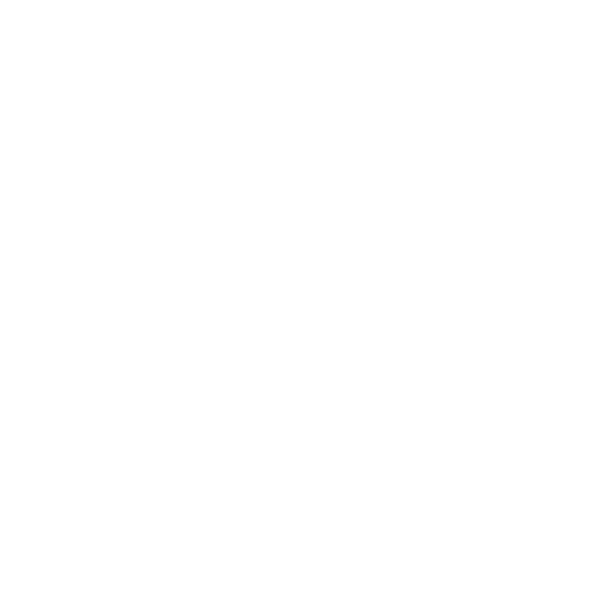 @PSIServicesLLC@PSIServicesLLC© 2021 PSI Services LLC. All rights reserved.Other than for the purposes of using PSI’s electronic assessment service, no portion of this publication may be translated or reproduced in whole or in part, stored in a retrieval system, or transmitted in any form or by any means (electronic, mechanical, photocopying, recording or otherwise) without the prior written permission of the copyright owner. This publication may not be resold, rented, lent, leased, exchanged, given or otherwise disposed of to third parties. Neither the purchaser nor any individual test user employed by or otherwise contracted to the purchaser may act as agent, distribution channel or supplier for this publication.PSI and the PSI logo are registered trademarks of PSI Services LLC.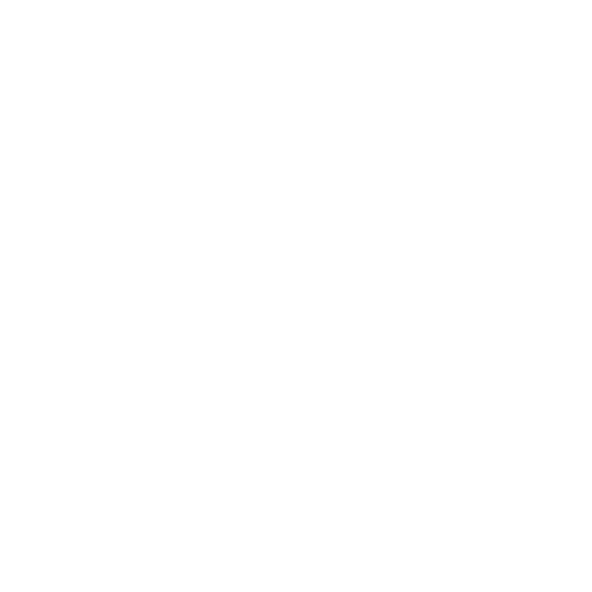 PSI Services LLCPSI Services LLC